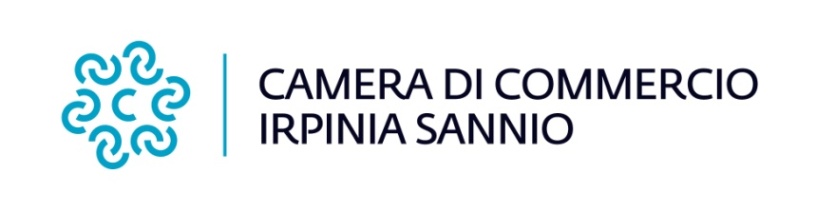 IRPINIA SANNIO IN CIFREReport Imprese I trimestre 2024Provincia di Benevento Bollettino trimestrale sulla demografia delle imprese elaborato dalla Camera di Commercio Irpinia Sannio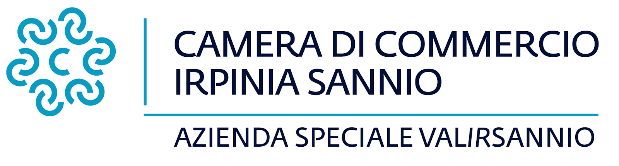 Report imprese primo trimestre 2024Provincia di BeneventoSono 35.016 le imprese sannite iscritte al Registro delle Imprese della CCIAA Irpinia Sannio al 31 marzo del 2024, con un decremento assoluto di 256 imprese rispetto al trimestre precedente. Nel periodo gennaio – marzo 2024 sono 402 le nuove imprese iscritte in provincia di Benevento a fronte di 658 unità che hanno cessato l’attività. Il saldo tra iscrizioni e cessazioni è pertanto negativo e pari a 256 posizioni. In linea con i dati relativi alle scorse annualità, il settore economico preferito dagli imprenditori sanniti si conferma quello dell’agricoltura in cui convoglia il 29,78% del totale delle imprese seguito dal commercio (20,54%).Tab. 1 – Nati-mortalità I trimestre 2024 BeneventoValori assoluti e tassi di sviluppo % rispetto al trimestre precedente e annualeTab. 2 – Nati-mortalità delle imprese per i principali settori di attività – I trimestre 2024 Valori assoluti e % dello stock di imprese rispetto al trimestre e all’anno precedenteTab. 3 – Imprese per natura giuridica – I trimestre 2024Valori assoluti e % dello stock di imprese rispetto al trimestre e all’anno precedenteGrafico 1 – Imprese per forme giuridiche – I trimestre 2024 Benevento, Campania, ItaliaLocalizzazioniCon riferimento alle unità locali, il totale registrato al 31 marzo 2024 è pari a 41.762 con un decremento dello 0,53%, rispetto al trimestre ottobre - dicembre 2023, che in valore assoluto corrisponde ad un aumento di 223 posizioni concentrate sempre nel settore dell'agricoltura e del commercio, con forma giuridica prevalente delle ditte individuali. Imprese artigianeIl 12,79% delle imprese sannite (4.479 in valore assoluto) sono imprese artigiane. Nel primo trimestre dell’anno 2024, si segnala un saldo negativo di 23 unità, con 85 nuove attività artigiane e 108 cessazioni. Le imprese artigiane si concentrano prevalentemente nel settore delle costruzioni (1.468 posizioni), nelle attività manifatturiere (1.022 posizioni) e nelle attività di servizi (939 posizioni).Tab. 4 Nati-mortalità delle imprese per i principali settori di attività artigiane – I trimestre 2024Valori assoluti e % dello stock di imprese artigiane rispetto al trimestre e all’anno precedenteGrafico 2. Principali settori d’attività delle imprese artigiane – I trimestre 2024Benevento, Campania, ItaliaCaratteristiche imprenditori: età, sesso, nazionalitàNel I trimestre 2024 la provincia di Benevento conta 44.562 imprenditori titolari di cariche in impresa (titolari, amministratori, soci), di cui il 68,46% di sesso maschile. Si segnala un deciso invecchiamento della classe imprenditoriale, considerando che il 48,95% del totale (numero 21.814) è costituto da imprenditori con età compresa tra i 50 ed i 69 anni, mentre gli imprenditori under 30, pari a numero 1.579, rappresentano appena il 3,54% del numero complessivo. La scarsa propensione al ricambio generazionale è frutto in parte dell’invecchiamento progressivo della popolazione, che limita anche l’espansione verso nuovi settori, ed in parte allo scenario economico che non incoraggia l’avvio di nuove attività imprenditoriali. È indicativo, in tale ambito, che le imprese giovanili si concentrino sempre nei settori tradizionali dell’agricoltura e del commercio e meno in quelli a più elevata capacità d’innovazione quali servizi tecnologici o manifatturiero avanzato. Va peraltro rilevato che tale situazione in ambito locale è in linea con quella nazionale e regionale.La provincia di Benevento, al 31 marzo 2024, conta 10.283 imprese femminili, pari al 29,37% del totale, nettamente superiore alla media regionale (22,94%) e nazionale (22,22%).Il 71,06% (pari a 7.307 imprese) è rappresentato da ditte individuali concentrate nel settore dell’agricoltura, del commercio, attività di ristorazione e altre attività di servizi. Per quanto riguarda, invece, le società di capitale, pari al 22,10% (pari a 2.273 imprese) sono concentrate nel settore del commercio, costruzioni, attività manifatturiere e di ristorazione.Risulta particolarmente interessante anche il dato relativo alla nazionalità di provenienza dei soggetti titolari di cariche in imprese sannite. Su 44.562 imprenditori, 1.706 hanno nazionalità extra comunitaria e 739 europea. Rispetto alla Stato di nascita, si evidenziano 611 imprenditori di nazionalità elvetica, 264 di origine tedesca e 162 di provenienza britannica, dati per lo più relativi a fenomeni di emigrazione di seconda generazione di rientro nel territorio di origine. Interessante anche il dato sugli imprenditori di nazionalità marocchina (162 imprenditori), rumeni (156 imprenditori) e venezuelani (155 imprenditori).Grafico 3. Imprenditori per sesso, età e nazionalità Benevento, Campania, ItaliaFonti statistiche: banca-dati Movimprese e Stockview relativa al periodo gennaio - marzo 2024, elaborata da Unioncamere e InfoCamere sui dati del Registro delle Imprese delle Camere di Commercio e disponibile all’indirizzo www.infocamere.it/MovimpresePer informazioniValirsannio Azienda Speciale della CCIAA Irpinia Sannio
Tel. 0825694206/209 – 0824300411/415 
valirsannio@irpiniasannio.camcom.itwww.irpiniasannio.camcom.itModalità di ricezione ed iscrizioneIl Report viene pubblicato trimestralmente e può essere scaricato in formato digitale dal sito camerale, nella sezione Informazione Statistica e nella sezione Valirsannio Informazione Economica. Le amministrazioni comunali interessate a ricevere il bollettino con i dati relativi al proprio Comune possono farne espressa richiesta inviando una mail a valirsannio@irpiniasannio.camcom.itIscrizioniCessazioniSaldo trimestraleiscrizioni/cessazioniImprese reg. al 31.03.2024Tasso di sviluppo I trim. 2024Tasso di sviluppo annuale402658-25635.016- 0,73%0,01%SETTORI DI ATTIVITA'Imprese registrate al 31.03.2024Var. assol. stock rispetto al Variazione % rispetto al                                                                                IV trim 2023Variazione % rispetto al                                                                                IV trim 2023Variazione % rispetto al                                                                                I trim 2023Variazione % rispetto al                                                                                I trim 2023SETTORI DI ATTIVITA'Imprese registrate al 31.03.2024IV trim 2023 Variazione % rispetto al                                                                                IV trim 2023Variazione % rispetto al                                                                                IV trim 2023Variazione % rispetto al                                                                                I trim 2023Variazione % rispetto al                                                                                I trim 2023Agricoltura, silvicoltura pesca10.429-171-1,61%-1,03%Commercio7.192-37-0,51%-0,15%Costruzioni3.768-14-0,37%0,59%Attività manifatturiere2.360-8-0,34%-0,84%Attività dei servizi di alloggio e di ristorazione 2.008-9-0,45%0,70%Altre attività di servizi1.228-4-0,32%1,74%Attività professionali, scientifiche e tecniche973131,35%5,30%Noleggio, agenzie di viaggio, servizi di supporto alle imprese790-5-0,63%0,13%Servizi di informazione e comunicazione641-3-0,47%1,26%Trasporto e magazzinaggio 56110,18%-0,36%Attività finanziarie e assicurative520-4-0,76%-0,57%Attività immobiliari54620,37%4,20%Altri settori  1.021-7-0,68%2,10%Imprese non classificate2.979-10-0,33%-0,37%TOTALE35.016-256-0,73%0,01%Natura giuridicaRegistrate al 31/03/2024Var. ass. rispetto al IV trim. 2023Var. % rispetto al IV trim. 2023Var.% rispetto al I trim. 2023Var.% rispetto al I trim. 2023Var.% rispetto al I trim. 2023Imprese individuali20.604-293-1,42-1,42%-1,018-1,018Società di capitale10.335480,450,45%3,75%3,75%Società di persone2.723-12-0,45-0,45%-1,65%-1,65%Altre forme1.35210,070,07%0,44%0,44%SETTORI DI ATTIVITA'Imprese registrate al 31.03.2024Variazione assoluta rispetto al IV trim 2023 Variazione % rispetto al IV trim 2023Variazione % rispetto al I trim 2023Costruzioni1.468-2-0,14%0,55%Attività manifatturiere 1.022-6-0,58%-0,68%Altre attività di servizi 939-8-0,84%1,19%Commercio 455-1-0,22%-0,44%Attività dei servizi alloggio e ristorazione15700,00%0,64%Trasporto e magazzinaggio 150-2-1,32%-5,06%Noleggio, agenzie di viaggio, servizi alle imprese11710,86%1,74%Agricoltura, silvicoltura pesca41000,00%Altri settori124-6-4,62%-2,36%Imprese non classificate8360,0060,00%Totale4.479-23-0,51%0,07%